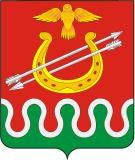 Администрация Боготольского районаКрасноярского краяРАСПОРЯЖЕНИЕг. Боготол«02» марта 2018года								№ 43-рО внесении изменений в распоряжение от 27.12.2017 г.№ 269-р «Об утверждении базового норматива затрат на оказание муниципальной услуги муниципальным бюджетным учреждением дополнительного образования детская музыкальная школа  Боготольского района»Во исполнение пунктов 3 и 4 статьи 69.2 Бюджетного кодекса Российской Федерации, Постановления администрации Боготолського района от 05.10.2015 № 475-п «О порядке и условиях формирования муниципального задания на оказание муниципальных услуг (выполнение работ) в отношении муниципальных учреждений и финансового обеспечения выполнения муниципального задания», в соответствии с Уставом Боготольского района:       1.  Внести в распоряжение администрации Боготольского района от 27.12.2017 г. №269-р «Об утверждении базового норматива затрат на оказание муниципальной услуги муниципальным бюджетным учреждением дополнительного образования детская музыкальная школа  Боготольского района» внести следующие изменения:             Приложение к Распоряжению изложить в новой редакции согласно приложению к настоящему распоряжению       2.  Контроль за исполнением настоящего Распоряжения возложить назаместителя главы района по финансово-экономическим вопросам Бакуневич Н.В.Глава Боготольского района							А.В.БеловПриложение  краспоряжению администрацииБоготольского районаот 02.03.2018г № 43-р(руб.)№п/пНаименование предоставляемой услугиБазовый норматив затрат на оказание услугив т.ч.:в т.ч.:в т.ч.:№п/пНаименование предоставляемой услугиБазовый норматив затрат на оказание услугиЗатраты, непосредственно связанные с оказанием услуги, руб.Затраты на общехозяйственные нужды, руб.Затраты на общехозяйственные нужды, руб.№п/пНаименование предоставляемой услугиБазовый норматив затрат на оказание услугиЗатраты на оплату труда (с начислениями) Коммунальные услугиСодержание недвижимого имущества1Реализация дополнительных предпрофессиональных программ в области искусств (народные инструменты)(Реестровый номер по базовому перечню –11Д44000400200301008100101)37216,4525622,702158,31130,372Реализация дополнительных предпрофессиональных программ в области искусств (фортепиано)(Реестровый номер по базовому перечню -11Д44000100200301001100101)216536,16150852,2512706,92767,573Реализация дополнительных общеразвивающих программ Реестровый номер по базовому перечню -11Г42002800300401000100101)23449,0116268,381370,3582,78